How did you hear about VIEW Clubs of Australia?Further, I understand that the Annual Membership Subscription is payable by the 31st March of each year to ensure continuity of membership.Privacy Statement: Information given is kept private and confidential and may only be used within VIEW Clubs of Australia to communicate about initiatives of VIEW Clubs or The Smith Family that may interest you and shall not be used for any other purpose, except as explained in the privacy policy. (https://www.thesmithfamily.com.au/-/media/files/about-us/governance/tsf-consolidated-privacy-policy.pdf)Please return your form to: Club Secretary or Development Team memberClub Secretary: form can be emailed to view@thesmithfamily.com.au orposted to VIEW Clubs of Australia, GPO Box 5348, Sydney, NSW 2001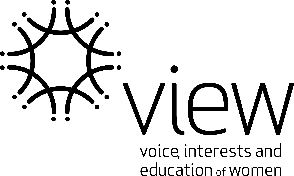 VIEW Clubs of AustraliaApplication for MembershipPlease print clearly and use correct spelling.  Your name badge will be prepared from this information.NEW MEMBERS ONLY – Please use Changes to Member Details for other membersI Apply to be a member of VIEW Cluband VIEW Clubs of Australia      (Please add the VIEW Club name, not the suburb)and VIEW Clubs of Australia      (Please add the VIEW Club name, not the suburb)and VIEW Clubs of Australia      (Please add the VIEW Club name, not the suburb)First Name(s):Surname:Preferred name:Year of BirthFor name badge (if different from above)For name badge (if different from above)For name badge (if different from above)For name badge (if different from above)For name badge (if different from above)AddressCity/Town:State:PostcodeTel: Home (inc Area Code)(        )MobileEmail: Friend/ Family VIEW website  Social Media VIEW Event Radio Print Media Local CommunityIn case of emergency please contact:In case of emergency please contact:In case of emergency please contact:In case of emergency please contact:In case of emergency please contact:In case of emergency please contact:Name:__________________________Contact Number _______________Relationship (eg son)____________I agree to participate in the activities of this Club, operating within the VIEW Code of Conduct. I understand and agree that all funds raised by VIEW Clubs go to The Smith Family to help disadvantaged families.I agree to pay the Joining Fee and Annual Membership Subscription.For Club use onlyPayments to National Office detailsFor Club use onlyPayments to National Office detailsJoining Fee$20.00Cheque no _________EFT upon invoice onlyAnnual Membership Subscription (Calendar year)$20.00Cheque no _________ EFTTotal:$40.00I give/do not give (cross out as appropriate) consent to the above named VIEW Club to share my first name, phone number and email address with other members of this Club for the purpose of Club activities and other related initiatives eg events, functions and interest groups, etc. If you do not consent to your contact details being shared with other Club members or this consent is withdrawn at any time, please advise the Club Secretary.Signed:Date: